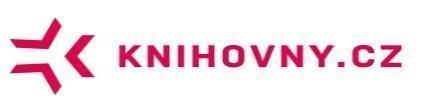 Jednání Řídicího výboru portálu Knihovny.cz Program (členové ŘV dostali předem)I Uvítání, úvod (M. Lhoták)II Kontrola úkolů z předcházejících jednání (B. Stoklasová)III CPK (stav, problémy, výhled – M. Krčál, přednese P. Žabička)IV Získej (stav, problémy, výhled – J. Pokorný)V Cenová politika Získej VI Expertní tým – zpráva o činnosti (B. Stoklasová)VII Program pro zasedání Rady CPKVIII RůznéI Uvítání (M. Lhoták)M. Lhoták uvítal účastníky jednání a informoval je o průběhu kontrolního dne zaměřeného v souladu se zápisem z jednání komise VISK 8/B na projekty NTK a KNAV:5. Doporučení komise a podmínky poskytnutí dotace:- projekt č. 1 (NTK): Dotace je poskytována na provoz Servisního centra CPK. V následujících letech se doporučuje hradit provoz centra z vlastních prostředků a žádat dotační prostředky na vývojové práce systému ZÍSKEJ, neboť v souladu se zadávací dokumentací mezi hlavní priority podprogramu VISK 8/B patří vývoj nebo implementace funkcionality podporující centrální funkce CPK. Dotace byla krácena z důvodu vysoké částky požadované za nákup 2 počítačových stanic, která v projektu není odůvodněna. Dotace je poskytována takto: nákup DHM - 30 000 Kč, ostatní osobní náklady - 400 000 Kč. Podmínky: 1) Servisní centrum zajistí testování nových rozhraní API, zveřejnění jeho dokumentace a komunikaci s producenty knihovních systémů a knihovnami ohledně implementace, aby API pro komunikaci s knihovními systémy a služby elektronického dodávání dokumentů (EDD) mohly být v jiných knihovnách nasazeny nejpozději na konci roku 2021 v ostrém provozu. 2) Projekt se soustředí na prezentaci a rozšíření počtu knihoven využívajících systém ZÍSKEJ. Informace o splnění podmínek budou uvedeny ve zprávě o realizaci projektu a na kontrolních dnech.- projekt č. 2 (KNAV): Podmínky: 1) Předložit statistické zhodnocení dopadů použité reklamní kampaně. 2) Doložit skutečné využívání služby MARCit (pokud možno v konkrétních knihovnách, které data z MARCit využívají), zvážit jiné její možné alternativy (např. spolupráce s CzechElib). Informace o splnění podmínek budou uvedeny ve zprávě o realizaci projektu a na kontrolních dnech.Za účelem průběžné kontroly stanovených podmínek uskuteční MK ve spolupráci s komisí VISK 8 během roku 2021 dva kontrolní dny (předpokládá se online forma jednání s řešiteli, v termínech červen, říjen).II Kontrola úkolů z předcházejících jednání (B. Stoklasová)EDD – část NTKOdpovídá: J. PokornýTermín: 31.12.2020Stav: termín zatím nevypršelSoučasný stav: J. Pokorný: SplněnoM. Krčál – upřesnění: NTK předala do MZK návrh EDD k připomínkování. Za MZK jsou připomínky hotovy, je ale třeba se sejít s týmem NTK a návrh odsouhlasit.EDD – část MZKOdpovídá: M. KrčálTermín: 30.6.2021Stav: termín zatím nevypršelSoučasný stav: M. Krčál: Po odsouhlasení návrhu NTK i MZK dojde k implementaci na straně Získej (odhad červenec). Od dokončení implementace na straně NTK je třeba počítat minimálně se 3 měsíční lhůtou na straně MZK.Formulace pro propagaci CPK a Získej v knihovnáchOdpovídá: ŘVTermín: 15.12.2020Stav: T. Řehák přislíbil zapojení marketingového týmu MKP a M. Krčál spolupráci týmu MZKSoučasný stav: M. Krčál: V rámci propagace probíhá spolupráce mezi MZK a MKPM. Lhoták: Návrh na brainstorming zástupců MZK a MKP a dalších přizvaných účastníků a prezentaci výstupů na příštím jednání ŘVImplementace API Získej pro KP-sys – oslovení Ing. ŠtefanaOdpovídá: J. KaňkaTermín: ihned po 26.10.2020 (rozeslání zadání z NTK)Současný stav: Zástupci KP-sys spolupracují na přípravě upravených požadavků AKS na APIImplementace API Získej pro Tritius – oslovení Ing. ŠilhyOdpovídá: SVKUL, spolupráce J. KaňkaTermín: ihned po 26.10.2020 (rozeslání zadání z NTK)Současný stav: Zástupci TRITIa spolupracují na přípravě upravených požadavků AKS na APIImplementace API Získej pro systém MKP – projednání s řešitelským týmemOdpovídá: T. ŘehákTermín: ihned po 26.10.2020 (rozeslání zadání NTK)Současný stav: Zástupci MKP zatím nespolupracují na přípravě upravených požadavků AKS na API, protože MKP neplánuje využití APIImplementace API Získej pro systém DAWINCI – projednání s řešitelským týmemOdpovídá: L. Maixnerová (ET CPK)Termín: ihned po 26.10.2020 (rozeslání zadání NTK)Současný stav: Zástupci DAWINCI spolupracují na přípravě upravených požadavků AKS na APIImplementace API Získej pro systémy provozované v knihovnách členů ET – požadavky na dodavatele od členů ETOdpovídá: B. StoklasováTermín: ihned po 26.10.2020 (rozeslání zadání NTK)Stav: SplněnoÚkol: Sumarizace všech závazků členských knihoven na stránkách CPK pro odkazování ve smlouvách Odpovídá: M. KrčálTermín: 30.11.2020Stav: SplněnoIII Expertní tým – zpráva o činnosti (B. Stoklasová)Celá prezentaceV prezentaci se B. Stoklasová zaměřila na tyto okruhy:Aktualizace personálního složení ETZpráva o činnosti ETZávěry online jednání ETNutnost změny cenové politiky ZískejŘV CPK vzal zprávu na vědomí.Diskuse proběhla k těmto bodům:Financování projektu v MZKT. Kubíček doporučil upřesnění formulace v závěrech z jednání ET: zohlednit při financování udržitelnost projektuKnihovní systémyT. Řehák vyjádřil nesouhlas se závěrem: Představa formulovaná v projektovém záměru z roku 2012: „České knihovny budou využívat jednotné prostředí, jehož jádrem bude společný knihovní systém propojený s návaznými produkty a provozovaný v režimu SaaS a využívaný převážnou většinou knihoven (případně doplněný několika otevřenými systémy.“ se ukázala jako nereálná. Je přesvědčen o tom, že představa není nereálná, i když možná není reálná v nejbližších letech.B. Stoklasová: ET hodnotil situaci nastíněnou v projektovém záměru pro rok 2020 a v tomto roce a ani v současné době tato představa reálná není.P. Žabička: Vytvoření společného KS by vyžadovalo extrémně velké množství lidí i finančních prostředků. MZK si zatím vyzkoušela přípravu jednoho modulu – OPAC a práce na něm je velmi personálně i finančně náročná.M. Lhoták navrhl svolání schůzky k vizi rozvoje CPK do roku 2030, kde může být prodiskutována i možnost společného KSM. Krčál informoval o úkolu ředitele MZK pro tým CPK: vytvořit vizi rozvoje CPK do roku 2026. S ohledem na plnění tohoto úkolu proběhla konzultace se členy ET.IV CPK (stav, problémy, výhled – M. Krčál, přednesl P. Žabička)Celá prezentacePrezentace se soustředila na:Nasazení nového VuFinduImplementaci ZískejMikrostránkyPropagaciVzděláváníZapojování zdrojů knihovenŘV CPK vzal zprávu na vědomí.Diskuse proběhla k bodům: Snaha o volné zpřístupnění dat Adresáře knihoven (včetně přes API) - množí se požadavky na přístup k těmto datům, požádali jsme NK o přehodnocení zamítavého stanoviska z doby vzniku portálu - NK vznesla dotaz na MK, zatím bez odezvy.B. Stoklasová vznesla dotaz, jaké údaje obsažené v adresáři brání jeho volnému zpřístupněníP. Žabička: dle sdělení NK se jedná o kontaktní údaje pracovníků knihoven zastupujících jednotlivé instituceZapojování dalších knihovenM. Lhoták vznesl dotaz na strategii zapojování dalších knihoven, hlavně okresníchP. Žabička. M. Krčál: Knihovny jsou oslovovány a zapojovány postupně, jednání probíhají permanentně, zapojování někde komplikují technické problémy.M. Lhoták požádal M. Krčála o hlášení e-mailových adres ředitelů nově zapojených knihoven s ohledem na aktualizaci mail listu Rady CPKKomunikaceE. Staněk upozornila na potřebu lepší komunikace výhod CPK a Získej. Pracovníci knihoven nechápou vazbu mezi CPK a Získej a ze zapojení do Získej mají možná zbytečné obavy. M. Krčál potvrdil obavy knihoven ze zapojení do Získej zejména s ohledem na stanovené ceny.OPACE. Staněk: Městské knihovny by měly zájem o centrální OPACM. Krčál: Zatím CPK umožňuje řezy pro oborové brány. Vzorový OPAC je možné vyzkoušet s jednou knihovnou, zhodnotit výsledek a rozhodnout o možnostech dalšího rozšíření.V Získej (stav, problémy, výhled – J. Pokorný)Celá prezentacePrezentace byla zaměřena na Statistiky využití ZískejDůvody zapojení malého počtu knihoven do ZískejAPI AKSDiskuse proběhla k bodům:Důvody zapojení malého počtu knihoven do ZískejJako hlavní důvod zapojení malého počtu knihoven do Získej uvedl J. Pokorný jednotnou cenu 70 Kč za svazek pro koncové uživatele (pro členské knihovny nejen přes Získej)M. Svoboda doporučil změnu cenové politiky (nutnost schválení Radou). Doporučil volnou tvorbu cen s tím, že uživatel má možnost volby po zvážení cena-rychlost.T. Řehák vyjádřil obavu z nepřehlednosti pro uživatele v případě různých cen, doporučil zachovat jednotnou, ale nižší cenu.Členové ŘV se shodli na tom, že ceny je třeba znovu detailněji projednat na podzimním jednání ŘV CPK a následně na Radě CPK.API AKSJ. Pokorný zmínil původní záměr: Datová integrace (karta čtenáře + automatická výpůjčka)= nedělat stejnou operaci ve dvou systémecha rozšířené zadání, kterým jeAplikační integrace (náhrada frontendu i aplikační vrstvy ZÍSKEJ jiným systémem)= nejedná se o ošetření duplicity procesů, ale o převod procesů do jiného systémuJ. Pokorný vyslovil pochybnosti o systémovosti rozšířeného zadání a obavu z oslabení centrální pozice CPK.Jeho názor podpořili M. Svoboda a T. ŘehákM. Krčál upřesnil, že nejde o oslabení centrální pozice, protože operace i nadále probíhají v centru, jen jsou pro knihovny komfortnější a mohou přispět k většímu zapojení knihoven do Získej.B. Stoklasová připomněla paralelu se stahováním záznamů z JIB, kdy knihovny začaly více stahovat záznamy díky většímu komfortu a možnosti „zůstat“ ve vlastním systému.Proběhla diskuse o tom, zda rozšířené zadání je/není vhodné a zda má smysl v realizaci pokračovat.M. Lhoták diskusi uzavřel tím, že k tématu proběhlo několik jednání a z posledního jednání (za účasti několika členů ŘV) vzešly závěry a úkoly a vznikl Zápis , který je nutné respektovat:Je třeba připravit aktualizované zadání funkční specifikace zahrnující i funkcionalitu pro žádající knihovny a případné další požadavky a do jeho přípravy zapojit i zástupce dalších systémů (prozatím se aktivně zapojili zástupci AKS Koha a ARL, zájem testovat a implementovat API AKS projevil i tým Tritius). Až vznikne shoda o podobě konkrétních API metod mezi zástupci AKS a NTK, musí NTK odhadnout časovou náročnost vývoje. Z toho pak může vycházet datum a finance.Při debatě nad zápisem vznikl návrh dalšího postupu při vývoji a testování. Postup byl vytvořen a komentován zástupci 3 knihovních systémů. Postup bude součástí funkční specifikace, která má být předložena do 30. června 2021. (Poznámka: v současné době se na přípravě zadání podílí zástupci 5 KS)Je nutné stanovit a koordinovat postup prací včetně formálních náležitostí (zápisy, hlídání termínů plnění atd.) Touto činností byla pověřena B. StoklasováProgram pro jednání Rady CPK nebyl z časových důvodů projednán. Byly ale stanoveny termíny podzimních jednání ŘV i Rady CPK. O jejich formě (fyzické nebo online setkání) bude rozhodnuto podle epidemiologické situace.ŘV CPK: 11.10.2021 (10:00-12:30)Řada CPK: 19.11.2021 (10:00-15:00)Úkoly: EDD – odsouhlasení návrhuOdpovídá: J. Pokorný, M. KrčálTermín: ihnedM. Krčál – upřesnění: NTK předala do MZK návrh EDD k připomínkování. Za MZK jsou připomínky hotovy, je ale třeba se sejít s týmem NTK a návrh odsouhlasit.EDD – část MZKOdpovídá: M. KrčálTermín: M. Krčál: Po odsouhlasení návrhu NTK i MZK dojde k implementaci na straně Získej (odhad červenec). Od dokončení implementace na straně NTK je třeba počítat minimálně se 3 měsíci na straně MZK.Propagace CPK a Získej v knihovnách - brainstormingOdpovídá: M. KrčálTermín: výstup říjen 2021Implementace API Získej pro KP-sys – aktualizované zadáníOdpovídá: koordinace M. Denár, spolupráce zástupci 5 KSTermín: ideálně 30.6.2021Schůzka – vize AKS do roku 2030Odpovídá/svolá: P. ŽabičkaTermín: podzim 2021Ceny Získej – projednání na Radě CPKOdpovídá: příprava podkladu J. Pokorný, zařazení do programu jednání M. LhotákTermín: listopad 2021Datum konání24. 6. 2021, 13:00-15:00Místo konáníOnlineÚčastníciČlenové ŘV: J. Kaňka, T. Kubíček, M. Lhoták, E. Měřínská, T. Řehák, M. SvobodaOmluveni: K. KošťálováTajemnice: B. StoklasováHosté: M. Krčál, J. Pokorný, P. Žabička